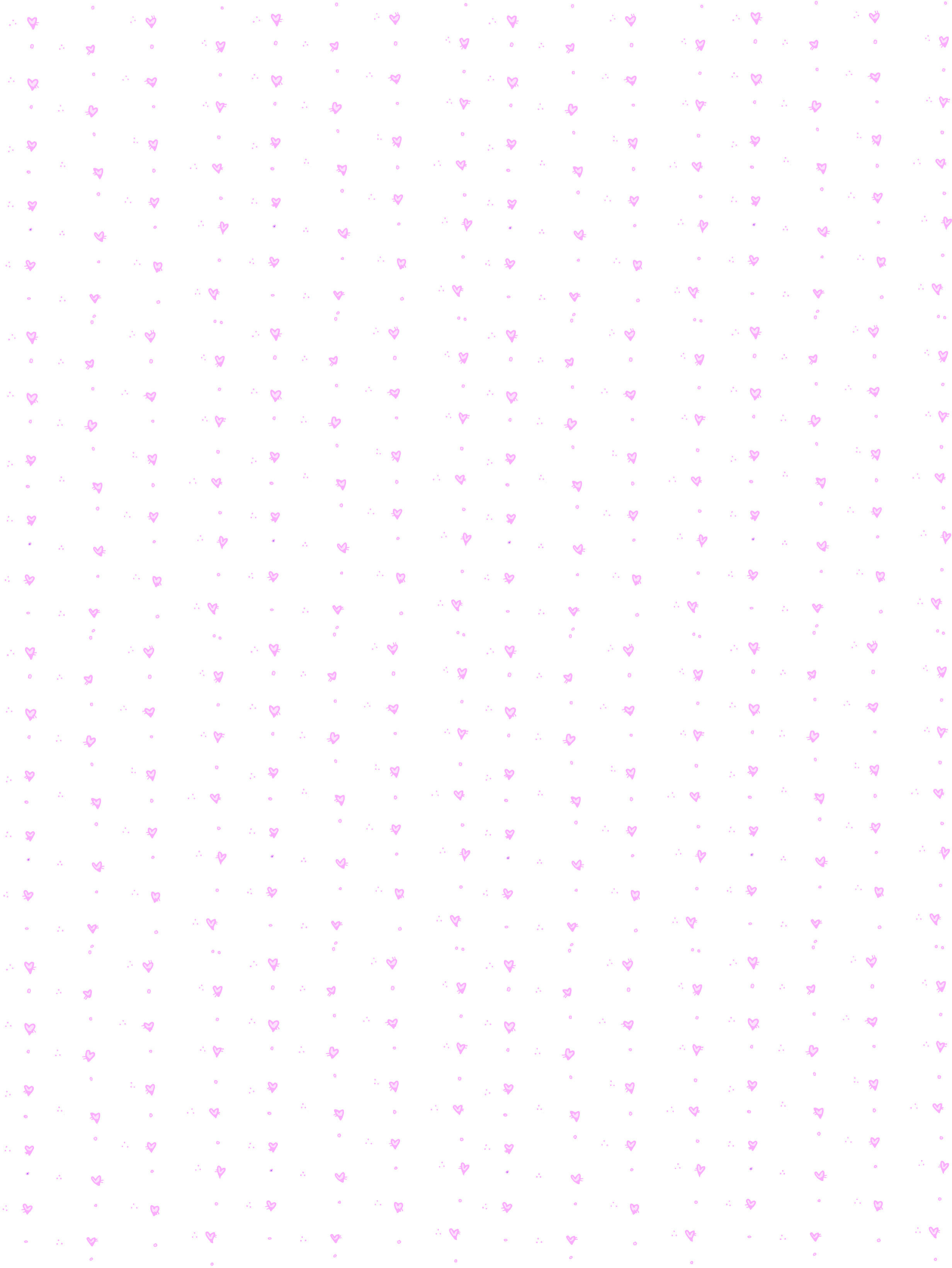 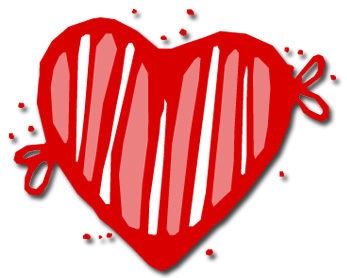 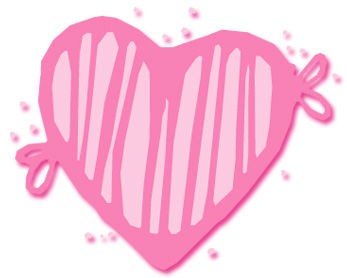 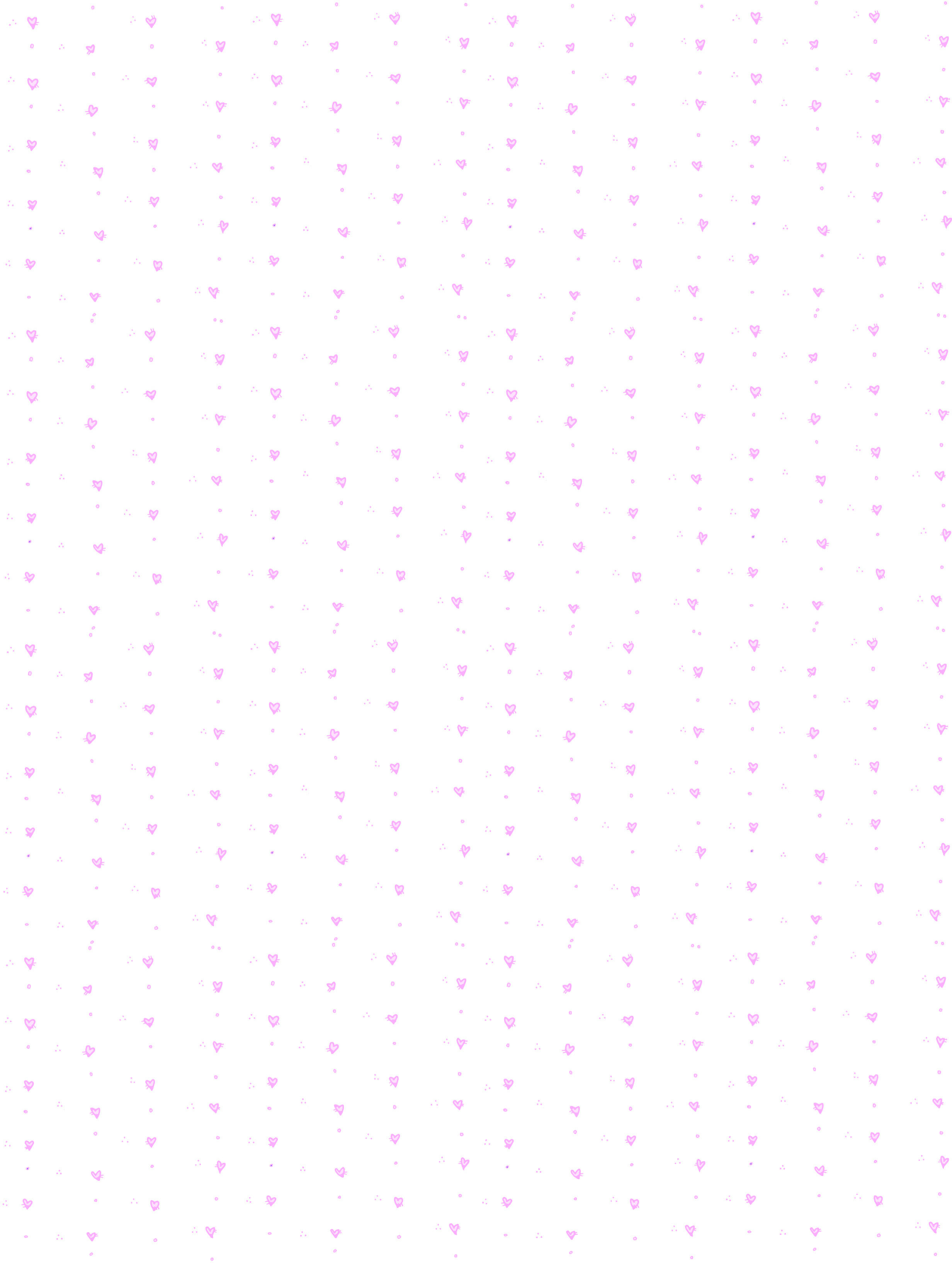 Graphics/fonts copyright DJ Inkers. www.djinkers.com www.theteachersguide.com